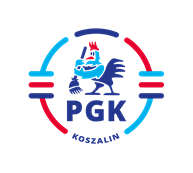 Koszalin, dnia 14.07.2021 r.Nr postępowania: 2021\S 098-254215Nr referencyjny 13INFORMACJA Z OTWARCIA OFERT  zgodnie z art. 222 ust. 5 ustawy z dnia 11 września 2019 r.Prawo zamówień publicznych (  t.j. Dz.U. z 2021 r. poz. 1129 ). Dotyczy: Postępowania o udzielenie zamówienia publicznego prowadzonego w trybie przetargu nieograniczonego na Dostawę pojazdów  dla Przedsiębiorstwa Gospodarki Komunalnej Sp. z o.o. w Koszalinie w podziale 
na 3 zadania: Zadanie nr 1 „Dostawa nowego samochodu ciężarowego z zabudową hakową”.Zadanie nr 2 „Dostawa nowego pojazdu do wywozu odpadów zbieranych selektywnie,
na podwoziu dwuosiowym, zasilanym CNG, o pojemności skrzyni ładunkowej 
minimum 12 m3”.Zadanie nr 3 „Dostawa nowego pojazdu do wywozu odpadów zbieranych selektywnie,
na podwoziu trzyosiowym, zasilanym CNG ,o pojemności skrzyni ładunkowej 
minimum 21 m3”.Oferty złożyli następujący Wykonawcy: Zadanie 1 HEWEA Sp. z o.o. ul. Przemysłowa 1 Byków, 55-095 Mirków Cena ofertowa brutto 788.673,93 zł                Okres gwarancji na pojazd: 36 miesięcy. Zadanie 2 SCANIA Polska S.A. ul. AL. Katowicka 316,  05-830 Nadarzyn Cena ofertowa brutto  908.109,00 zł               Konstrukcja skrzyni ładunkowej -prostokątna, użebrowana. Okres gwarancji na nadwozie  36 m-cy          Okres gwarancji na podwozie  36 m-cyZadanie 3 EKOCEL Sp. z o.o. ul. Nowa 8, 84-123 Rekowo Górne Cena ofertowa brutto  1.159.890,00 zł          Konstrukcja skrzyni ładunkowej  -prostokątna, użebrowana.Okres gwarancji na nadwozie  36 m-cy         Okres gwarancji na podwozie 36 m-cy           Okres gwarancji na system wagowy 36 m-cy           